PLANTILLA DE AGENDA DE REUNIONES DE PERSONAL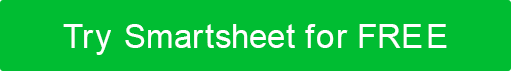 FECHAUBICACIÓNUBICACIÓNHORA DE COMIENZOHORA DE FINALIZACIÓNHORA DE FINALIZACIÓN10:3011:1011:10FACILITADORCORREO ELECTRÓNICO DE CONTACTOCORREO ELECTRÓNICO DE CONTACTOTELÉFONO DE CONTACTOTELÉFONO DE CONTACTOTELÉFONO DE CONTACTOASISTENTES SOLICITADOSASISTENTES SOLICITADOSASISTENTES SOLICITADOSASISTENTES SOLICITADOSASISTENTES SOLICITADOSASISTENTES SOLICITADOSHORARIOPUNTO DEL ORDEN DEL DÍANOTASNOTASPRESENTADORPRESENTADORDURACIÓNLlamada al pedidoNombre del equipo / Organización; Nombres de los asistentes; Asistentes no presentesNombre del equipo / Organización; Nombres de los asistentes; Asistentes no presentes0:02Bienvenido0:03Actas anteriores0:05Informes de elementos de acción0:05Revisión de la semana anterior0:05Administrativo0:05Servicio de limpieza / OSHA0:05Adiestramiento0:05Inconclusos / Nuevos asuntos para la agenda de la próxima reunión0:05Aplazamiento0:00RENUNCIACualquier artículo, plantilla o información proporcionada por Smartsheet en el sitio web es solo para referencia. Si bien nos esforzamos por mantener la información actualizada y correcta, no hacemos representaciones o garantías de ningún tipo, expresas o implícitas, sobre la integridad, precisión, confiabilidad, idoneidad o disponibilidad con respecto al sitio web o la información, artículos, plantillas o gráficos relacionados contenidos en el sitio web. Por lo tanto, cualquier confianza que deposite en dicha información es estrictamente bajo su propio riesgo.